Ceilidh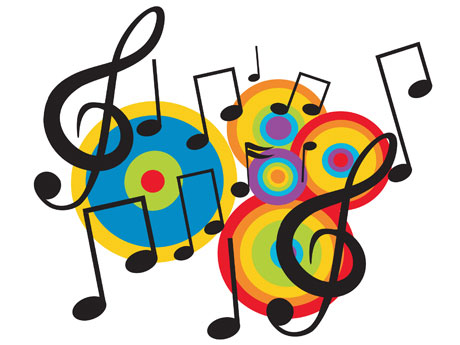 Barn DanceDancing to Charlie’s AntsSaturday 21st May 2022 7.30 – 10.30 pmBarnstone Village HallTickets £7 each including refreshmentsUnder 18’s £4 Available from Joan Charlett 01949 861446 Bar & RaffleProceeds for Breast Cancer Research at Nottingham Breast Institute, City Hospital